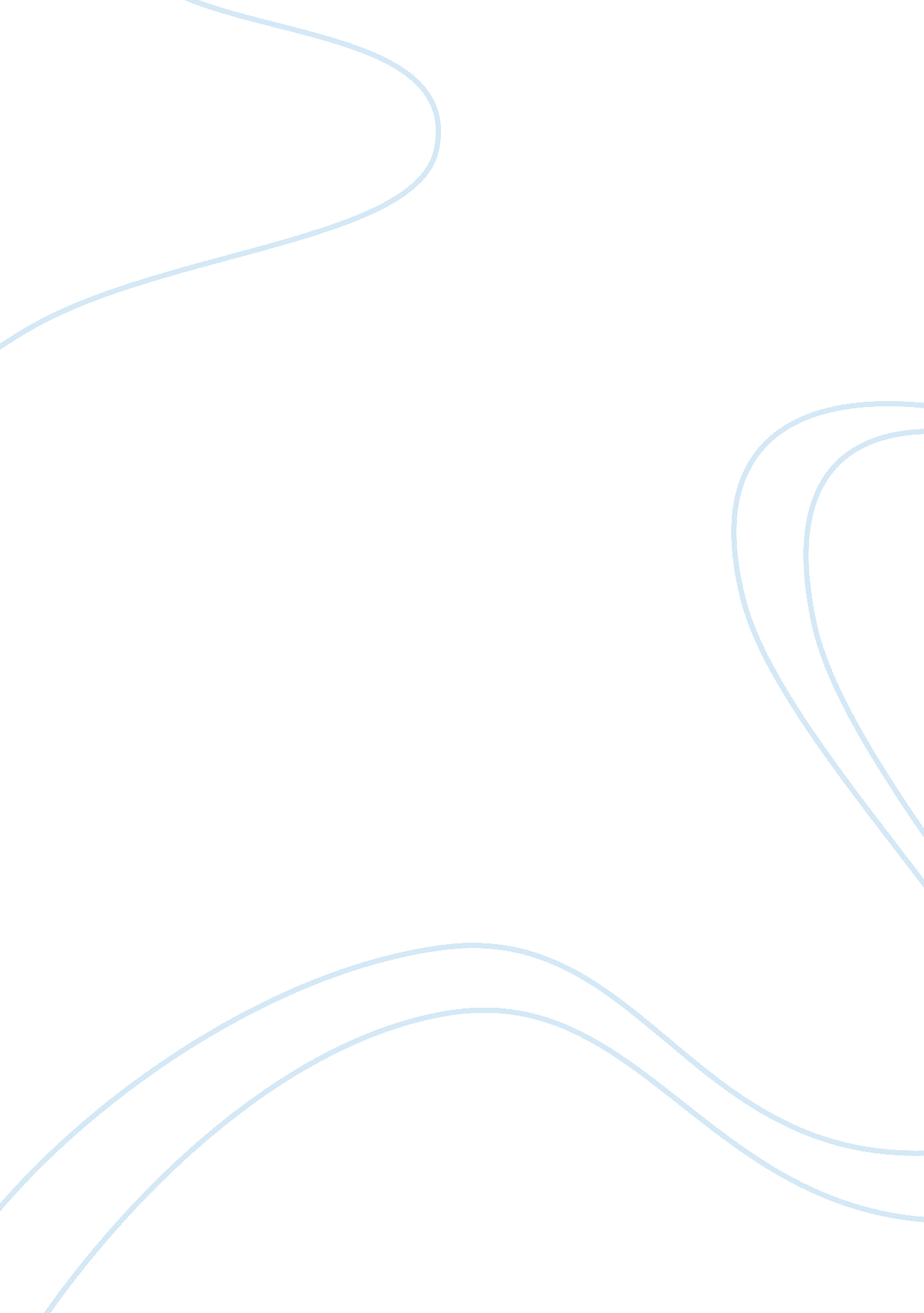 Markets competition and regulation economics essay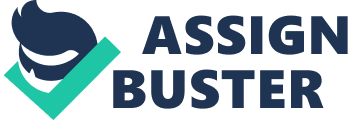 In 1998, two of the universes most profitable auto makers Daimler-Benz, a German car manufacturer, purchased Chrysler, an America-based, transnational car manufacturer, for $ 36billion. It was regarded as one of the largest industrial amalgamations of all time. The amalgamation was valued at $ 92 billion. Both companies have assurance that the amalgamation will set them in a better place in the market and creates a first automotive corporation ranked in the universe 's top three in footings of grosss, market capitalisation and net incomes. The new company was named DaimlerChrysler. Firm 's View on the Amalgamation Initially before the amalgamation, Chrysler lacked the substructure and direction capacity to travel towards a planetary car company. On the other manus, Daimler-Benz concluded that the addition intense competition in the luxury-car market made it necessary for their house to diversify its merchandise line and distribution channels. Indicating out these several demands, the two companies came together and decided that they were a complementary tantrum for four grounds: The former dominant market place was in the United States while the latter was dominant in two regions- Europe and South America where Chrysler lacked a presence in that country. The company 's merchandise lines were complementary. Most of Chrysler net income was earned from sport public-service corporation vehicles and multipurpose tins, whereas Daimler 's net income were largely from luxury vehicles The possible short-run coactions in buying, distribution, and research and development ; The possible long-run coactions in the development and growing of markets. European Commission 's View on the Amalgamation `` The European Commission represents the involvements of the EU as a whole. It proposes new statute law to the European Parliament and the Council of the European Union, and it ensures that EU jurisprudence is right applied by member states. '' ( European Commission, 2012 ) In 1998, the Commission received a proposal by Daimler-Benz AG ( `` Daimler-Benz '' ) and Chrysler Corporation ( `` Chrysler '' ) to unify. If the committee found that the merge threatens the place of other rival or increase the degree of concentration of the market, they have two options, barricade the merge wholly or let the merge to continue but with conditions ( Selling off portion of or both the meeting houses ) However, the Commission decided non to oppose the notified amalgamation of Daimler and Chrysler and to declare it compatible with the common market and with the operation of the EEA Agreement for the undermentioned grounds: The Commission deemed that the connexion between the merchandise ranges of the two houses were limited, this will merely hold a little consequence on the industry 's degree of concentration therefore the place of other rivals remains unaffected. Specifically, there were no indicants that the amalgamation will raise entry to barriers in the market. Hence, the proposed merge will non make or beef up the house 's dominant place, ensuing in an obstructor effectual competition in the market. 2. 0 Amalgamation The general market construction theory states that there will be an addition of market power of the house if there is lesser competition in the market. Hence, in order to increase a house 's size, the companies have different penchants ; They can take to increase size through investings ( constructing new mills ) or They can take to unify with other houses. Unifying with other houses means that, the assets of the involved houses are combined into a new house. There are different classs of amalgamations ; the three most common 1s are perpendicular amalgamations, pudding stone amalgamations, and horizontal amalgamations ( which would be the focal point of this paper ) . These amalgamations have their ain features and can be explained as follow: Vertical Amalgamation Vertical Merger refers to the perpendicular integrating of two houses, which operate in the same production line. ( Brealey et al. , 2006 ) . Conglomerate Merger Conglomerate Merger refers to a combination of two houses which do concern in diverse Fieldss ( Brealey et al. , 2006 ) . Horizontal Amalgamation And in conclusion, horizontal merger- The amalgamation between Daimler-Benz and Chrysler is an illustration of a horizontal amalgamation, where one between parties that are rivals at the same degree of production and/or distribution of a good or service, i. e. , in the same relevant market, amalgamations. ( Investigation and Analysis Subgroup, April 2006 ) Increasing Market Power The chief advantage of horizontal amalgamation is that it reduces the figure of houses in the market that leads to the addition of the `` power '' of current companies that are in the market. These companies are so able to take advantage of the state of affairs and earn monopoly net income. This can be illustrated in the diagram below: Legend: P- Price points, monetary value where consumers are willing to pay. Q- Matching Quality, the measure sold that lucifers P. MC- Marginal cost, the addition or lessening in costs as a consequence of one more or one less unit of end product. D- Demand, attitude and reaction of a consumer towards the product/service he wants to purchase. Diagram Monetary values falls as the figure of houses fall Assuming that at point A, Daimler-Benz is runing as a monopoly company, it is able to put a higher merchandising monetary value and consequence in a duplicate high demand. However, in instances where there is another rival in the market, for illustration Chrysler, there will be lesser demand in the market as there are more output/products in the market, this will do the merchandising monetary value to diminish and therefore, bring forthing a lower net income for the former. Therefore, the amalgamation of Daimler-Benz and Chrysler will take to a lessening in the figure of houses in the market doing them to gain a higher net income together as one company. Economies of graduated table The amalgamation provides cost salvaging advantage to DaimlerChrysler through the enlargement of their end product. When they produce their merchandise in larger measures, the mean cost per unit lessenings, hence increasing the profitableness of their company. This can be illustrated with the diagram as shown: Legend: LARC- Long-run norm cost MES- Minimum efficient graduated table ; point where the smallest sum of end product that a company can bring forth so that the LARC is minimised. Diagram Economies of Scale The amalgamation besides provides DaimlerChrysler a broader entree to different unapproachable markets ; this will take to an addition in demand of their merchandise. Therefore by accomplishing economic systems of graduated table through horizontal amalgamation can assist them to accomplish higher net incomes and extinguish rivals from the market and it besides cost salvaging chances. The amalgamation paradox However, after sing these advantages, it 's non plenty for companies to unify as most amalgamations ought to be profitable since they provide the meeting companies with increased market power and that the combined houses are able to work in a good mode. But how far is it true that fewer houses in the market needfully intend higher net incomes for the margining houses? The effects on a meeting house is that after amalgamation, the company merely earn a individual house net income compared to net incomes of two different houses. Therefore, it allows other staying houses in the market to gain higher net income while all the confluent houses loses and derive no net incomes from the amalgamation. Furthermore, it is when two challengers houses collude, it is difficult to believe that foreigners gain. This is known as the amalgamation paradox. There are two possible accounts why houses still wants to unify: Merger do non merely cut down the houses by one ; Amalgamations lead to be decreases The premise that when two houses merge, it reduces the figure of houses is excessively naA? ve. In world, two merged houses will frequently keep more than one trade name. Companies would non desire to coup d'etat ( purchase over ) the house and close it down. Alternatively, both houses acts individually for the net income of one company, they make more money together than contending with each other. This causes them to maximize net incomes which raises their entire combined net income. Additionally, there will be cost efficiencies that cause the merges houses to hold a lower marginal cost than the two pre-merged houses. For illustration, both DaimlerChrysler can portion resources ( e. g. downsizing- as non to hold two individual to execute the same occupation ) to avoid duplicate of fixed cost, therefore taking redundancy. Unifying with Chrysler can besides increase the figure of merchandises promoted at the same advertisement cost, which would merely be paid one time after the amalgamation. Both houses view that it will be more efficient to convey everything into one house, alternatively of doing multiple determinations. These sort of cost nest eggs are of import for houses and the consumers excessively. Consumers can profit from the cost nest eggs as the merchandises are sold at a lower monetary value. After sing these advantages and the apprehension of the amalgamation paradox that even though the merge will do the company to gain a lower net income, the cost decrease advantage will outweigh the cost lost and gain a net income alternatively. Therefore, it has led to the merge of both companies. It was set for Daimler-Benz and Chrysler Corporation to run their concern individually with the exclusion of the finance map staff, human resource, IT and buying. After the first twelvemonth of combined operations, the company gross grew by 12 % the operating net incomes raised 38 % , the net income increased 30 % , and over 4. 4 million vehicles were sold ( Eaton and Schrempp, 2001 ) This can be shown in their one-year study as follow: However without cost decreases, the amalgamation led to certain disadvantages and lessening of consumer public assistance: Higher Monetary values The amalgamation will do a lessening in competition and give DaimlerChrysler monopoly power. With lesser competition and greater market portion, DaimlerChrysler will increase the monetary values for consumers doing a higher monetary value. Lesser pick Consumer will hold lesser pick to take from as both companies merged into on house bring forthing one sort of merchandise. Occupation losingss By and large, amalgamations cause work force decreases to be inevitable. This can be shown in 2001, where DaimlerChrysler implemented a `` turnaround program '' that included a decrease of 26, 000 occupations and the shutting a six auto workss in American. 3. 0 Decision 3. 1 View on EU Commission 's determination The determination of the committee of non opposing the amalgamation was right, as mentioned, there was no connexion between the merchandises of both houses and this will merely hold a limited impact on the market degree of concentration, this will non impact the place of its other rivals in the market or beef up the house 's place. Explicitly, there were no marks that the amalgamation will raise the entry to barriers in the market. This amalgamation might be approved even though the committee is cognizant that the monetary values might travel up, they felt that the entire public assistance for both the manufacturers and consumers will travel up as both houses are aware of the amalgamation paradox and on top of that the advantages that comes along with the merge. 3. 2 Position on the Firm 's determination The author felt that the house 's determination to unify was incorrect. Surveies of past amalgamation moving ridges have shown that two of every three amalgamation trades have non worked. DaimlerChrysler was an illustration of a amalgamation that failed. 9 old ages subsequently in May 2007, Daimler sold Chrysler for $ 6 Billion. This amalgamation failed as the two different companies from different states with different linguistic communications and different manners come together yet there were no synergisms ( Burnham Securities ) Initially, the program was for Chrysler to utilize Daimler parts, constituents and even vehicle architecture to cut down the cost to bring forth vehicles. But troubles arise when Daimler constituents for their luxury Mercedes-Benz division was unfavorable to Chrysler as the latter was n't able to utilize the constituents except for some guidance and suspension constituents. On the other manus, Daimler expected that the merge would raise its place in the North America car market. But due to tough competition from Asiatic car manufacturers, Chrysler fell abruptly. 3. 3 Drumhead Although the initial reaction to the amalgamation was in favor to both houses, but the existent returns have been negative. 